PRIMA Quebec-NRF Joint Research Program Proposal 2024I – APPLICATION SUMMARY Project title (IN ENGLISH):Project title (IN FRENCH):Principal Investigator (Québec)Name:Phone:Email:Organization:Research unit:Address:Principal Investigator (Korea)Name:Phone:Email:Organization:Research unit:Address:Signatures and dates (Québec)Signatures and dates (Québec)SignatureMain academicPrint Name and SignatureVice-rectorate or research officeSignatures and dates (Korea)Signatures and dates (Korea)SignatureMain academicAcademic partners or public research center - QuébecAcademic partners or public research center - QuébecAcademic partners or public research center - QuébecAcademic partners or public research center - QuébecContactContactEstablishmentMain activity1 Name:E-mail:Phone:Research unit:Name:Type:   2Name:E-mail:Phone:Research unit:Name:Type:   3Name:E-mail:Phone:Research unit:Name:Type:   Academic partners or public research center - KoreaAcademic partners or public research center - KoreaAcademic partners or public research center - KoreaAcademic partners or public research center - KoreaContactContactEstablishmentMain activity1 Name:E-mail:Phone:Research unit:Name:Type:   2Name:E-mail:Phone:Research unit:Name:Type:   3Name:E-mail:Phone:Research unit:Name:Type:   Business Partners in Québec For each company, in the Registraire du Québec, the “Number of employees in Quebec” field must be completed; there cannot be the mention “none”.Add as many tables as there are partnersBusiness Partners in Québec For each company, in the Registraire du Québec, the “Number of employees in Quebec” field must be completed; there cannot be the mention “none”.Add as many tables as there are partnersBusiness Partners in Québec For each company, in the Registraire du Québec, the “Number of employees in Quebec” field must be completed; there cannot be the mention “none”.Add as many tables as there are partnersBusiness Partners in Québec For each company, in the Registraire du Québec, the “Number of employees in Quebec” field must be completed; there cannot be the mention “none”.Add as many tables as there are partnersBusiness Partners in Québec For each company, in the Registraire du Québec, the “Number of employees in Quebec” field must be completed; there cannot be the mention “none”.Add as many tables as there are partnersCompany 1Company 1Company 1Company 1Company 1General InformationGeneral InformationGeneral InformationGeneral InformationGeneral InformationBusiness Number (NEQ): Business Number (NEQ): Business Number (NEQ): Company legal name:Company legal name:Number of global employees ((including the number of employees of the parent company when majority-owned (>50%)):Number of employees in Québec:Number of employees in Québec:Number of employees in Québec:Number of R&D employees in Québec:Is the applicant a subsidiary of a parent company? If yes, specify the legal name of the parent company.  Yes              Name: NoIs the applicant a subsidiary of a parent company? If yes, specify the legal name of the parent company.  Yes              Name: NoIs the applicant a subsidiary of a parent company? If yes, specify the legal name of the parent company.  Yes              Name: NoIs the applicant a subsidiary of a parent company? If yes, specify the legal name of the parent company.  Yes              Name: NoIs the applicant a subsidiary of a parent company? If yes, specify the legal name of the parent company.  Yes              Name: NoPlease describe the type of ownership of the company or organization: Please describe the type of ownership of the company or organization: Please describe the type of ownership of the company or organization: Please describe the type of ownership of the company or organization: Please describe the type of ownership of the company or organization: Description of the company and its activities:Production and/or R&D in Québec:           Yes              NoDescription of the company and its activities:Production and/or R&D in Québec:           Yes              NoDescription of the company and its activities:Production and/or R&D in Québec:           Yes              NoDescription of the company and its activities:Production and/or R&D in Québec:           Yes              NoDescription of the company and its activities:Production and/or R&D in Québec:           Yes              NoMain Contact InformationMain Contact InformationMain Contact InformationMain Contact InformationMain Contact InformationName:Name:Name:Name:Function:Phone:Phone:Email:Email:Email:Business partners - KoreaBusiness partners - KoreaBusiness partners - KoreaMain contactMain contactMain activity1 Business:Name of the contact:E-mail:Phone:2Business:Name of the contact:E-mail:Phone:3Business:Name of the contact:E-mail:Phone:Project indicatorsProject indicatorsProject indicatorsThematic focus for PRIMA(see instruction guide)	New or improved advanced materials	Formulated materials or finished or semi-finished products incorporating advanced materials	Processes, surface treatment, scaling	Additive manufacturing	Printable electronics	Characterization technique and instrument	Simulation	Quantum technologies or materials	Use of artificial intelligence  Critical and Strategic MineralsQuantum thematic axes, if applicable(several choices possible)	Quantum communications	Quantum computation	Quantum materials	Quantum metrology and detectionApplication sectors(several possible choices)  Transportation/Infrastructure Energy Environment	 Textile   Chemistry Microelectronics/telecommunication Health	 Other (specify):  INITIAL TRL LEVEL:1         2         3 4         5         6 7         8         9 FINAL TRL LEVEL:1         2         3 4         5         6 7         8         9  Duration of the project:12 Months 24 Months People involved in the project The numbers indicated in this section must correspond to those justified in the requestPeople involved in the project The numbers indicated in this section must correspond to those justified in the requestPeople involved in the project The numbers indicated in this section must correspond to those justified in the requestResearchers: number of researchers involved in the project, including the principal applicant (professors, institutional researchers)Researchers: number of researchers involved in the project, including the principal applicant (professors, institutional researchers)Québec: Researchers: number of researchers involved in the project, including the principal applicant (professors, institutional researchers)Researchers: number of researchers involved in the project, including the principal applicant (professors, institutional researchers)Korea: Employees of research centers: number of employees of the centers involved and whose salaries are partially paid by the project (eligible expenses) (assistants, associates, research agent, technicians)Employees of research centers: number of employees of the centers involved and whose salaries are partially paid by the project (eligible expenses) (assistants, associates, research agent, technicians)Québec: Employees of research centers: number of employees of the centers involved and whose salaries are partially paid by the project (eligible expenses) (assistants, associates, research agent, technicians)Employees of research centers: number of employees of the centers involved and whose salaries are partially paid by the project (eligible expenses) (assistants, associates, research agent, technicians)Korea: Employees of partner companies: number of company employees involved in the project. Their contribution is, for example, recorded as a contribution in kind.Employees of partner companies: number of company employees involved in the project. Their contribution is, for example, recorded as a contribution in kind.Québec: Employees of partner companies: number of company employees involved in the project. Their contribution is, for example, recorded as a contribution in kind.Employees of partner companies: number of company employees involved in the project. Their contribution is, for example, recorded as a contribution in kind.Korea: Students: number of students receiving a scholarship or doing an internship. (DCS, ACS, bachelor, master, doctoral, PDF)Students: number of students receiving a scholarship or doing an internship. (DCS, ACS, bachelor, master, doctoral, PDF)Québec: Students: number of students receiving a scholarship or doing an internship. (DCS, ACS, bachelor, master, doctoral, PDF)Students: number of students receiving a scholarship or doing an internship. (DCS, ACS, bachelor, master, doctoral, PDF)Korea: Executive summary in everyday language"What it is" in one sentence (clearly indicate what is developed without preambles)"What it gives" in a sentence or two (expected results, impact in Québec and in Korea)Abstract (Non-confidential summary of the project, in lay terms).In a few simple and popular sentences, describe:Why is this project necessary (what is the problem)?What does this project want to achieve and what are the expected results?What will be the spinoffs for industrial partners and for Québec?In French– 250 words maximumIn English – 250 words maximumResume of budget requestTotal Korea budget must be higher than 30% of the Total budget Québec + KoreaResume of budget requestTotal Korea budget must be higher than 30% of the Total budget Québec + KoreaResume of budget requestTotal Korea budget must be higher than 30% of the Total budget Québec + KoreaResume of budget requestTotal Korea budget must be higher than 30% of the Total budget Québec + KoreaQuébecQuébecKoreaKorea1st YearCompany (Cash): 	CAD 	KRWPRIMA (Cash):  	CAD	KRWComplementary funding (Cash):	CAD	KRW1st YearDirect costs: 	KRW                                                               CADIndirect costs:  	KRW                                                               CAD2nd YearCompany (Cash): 	CAD	KRWPRIMA (Cash):  	CAD	KRWComplementary funding (Cash):	CAD	KRW2nd YearDirect costs: 	KRW                                                               CADIndirect costs:  	KRW                                                               CADTotal	CAD                                                          KRWTotal	KRW                                                               CADTOTAL BUDGET (Québec + Korea): 	                   KRW                                                                                           CADTOTAL BUDGET (Québec + Korea): 	                   KRW                                                                                           CADTOTAL BUDGET (Québec + Korea): 	                   KRW                                                                                           CADTOTAL BUDGET (Québec + Korea): 	                   KRW                                                                                           CADII – CONTEXT OF THE PROJECTDescribe the general context of the project. If this project comes from previous projects, then describes the history. And if this project is placed inside a larger project describe the larger project and the importance of the latter of this project submitted (max. 1 page).III - DETAILED PRESENTATION OF THE PROJECTDescribe the research project, including its environment (regulations, market trend, state of the art, etc.). Explain the possibility of carrying out this research project, specifying its anticipated objectives and results as they relate to the industrial partners’ needs. Specify the methodology and key scientific challenges to be met. (max. 5 pages)IV – PROJECT MANAGEMENTPresent the project’s main activities in the form of a GANTT chart, including key Go/No Go milestones. QuébecKey activitiesProject ScheduleKoreaKey activitiesProject ScheduleSpecify all the academic and industrial collaborators: Describe how the collaboration makes it possible to cover the different skills necessary for the accomplishment of the project. Specify the level of involvement of each member of the team.KOREAQUÉBECDescribe how the project will be managed and the interaction and synergy between all partners (max. 2 pages).V – IMPACT AND SPINOFFS OF THE PROJECTDescribe the intellectual property strategy (max. 1 page).Benefits for the academic partner(s): HQP training, knowledge enhancement (transfer, publications, intellectual property, etc.), technological developments (new products, processes, standards, methods, etc.), scientific expertise (acquisition, development or consolidation), use of infrastructure. (max. 2 pages)KOREAQUÉBECBenefits for the industrial Québec partner(s): Technological developments, enhancement of knowledge, improvement of the company's positioning in the value chain (improvement of productivity, increase in sales or market share, diversification of production, investments, etc.), personnel.Add as many tables as there are companiesExpected OutcomeD1. If applicable, describe the impacts of the project for the adoption of quantum technologies in the business sector. (max. 1 page)D2. Benefits for Québec (maximum 1/2 page) Productivity,   Environment,   Social-economic,   Other: Explanations: D3. Benefits for Korea (maximum 1/2 page) Productivity,   Environment,   Social-economic,   Other: Explanations: D4. Impact for Québec – Korea collaboration : Description of the impact of the project on research and innovation activities as well as transfer and promotion of your organization, attraction of investments, clients and research contracts and of innovation, attraction of researchers or highly qualified personnel, consolidation of a research or innovation axis, development and strengthening of networking abroad, international mobility of researchers or the workforce, international influence , visibility, etc. (maximum 1 page)D5. Continuation of the collaboration: Do you see collaboration beyond the supporting period by this program? Please indicate how. (maximum 1 page)VI – FINANCIAL ASPECTRESEARCH MANDATE’S ESTIMATED BUDGET FOR QUÉBECIndicate all direct expenses eligible for the projectsIn the case of a university or a CCTT collaborating with a public research centre, it is necessary to append a copy of this table with only expenses on the university side to allow the calculation of IRC’s.The budget items highlighted below are eligible for the Indirect Research Cost.Year 1Year 2TotalThe budget items highlighted below are eligible for the Indirect Research Cost.Year 1Year 2TotalSalaries and fringe benefitsSalaries and fringe benefitsSalaries and fringe benefitsSalaries and fringe benefitsSalaries and fringe benefitsTechniciansResearcher:OtherStudents grantStudents grantStudents grantStudents grantStudents grant1st, 2nd and 3rd-cycle studentsPostdoctoral research internsMaterials and suppliesMaterials and suppliesMaterials and suppliesMaterials and suppliesMaterials and suppliesMaterials for tests and trialsLaboratory consumables Equipment or installations (Max 25%)Equipment or installations (Max 25%)Equipment or installations (Max 25%)Equipment or installations (Max 25%)Equipment or installations (Max 25%)RentalEquipment (max $25K each)TravelTravelTravelTravelTravelConferences or conventions Field work Work-related travelOtherOtherOtherOtherOtherPlatform feesOutside servicesPrototypes Fees for dissemination of knowledgeIntellectual property management feesTranslation and design costs for legal documents for the consolidation of partnerships (maximum $ 10,000)Direct project costDirect project costManagement fees from PRIMA Québec (5%)Management fees from PRIMA Québec (5%)Management fees from PRIMA Québec (5%)Management fees from PRIMA Québec (5%)TOTAL BudgetTOTAL BudgetTOTAL BudgetTOTAL BudgetRESEARCH MANDATE’S FINANCING PLAN QUÉBECNote MITACS funding is not permitted.Detail in section C, cash and in-kind contributions of companiesFINANCINGFINANCINGFINANCINGFINANCINGFINANCINGYear 1Year 2Total Industrial Partners (min. 20% of the research mandate)Industrial Partners (min. 20% of the research mandate)Industrial Partners (min. 20% of the research mandate)Industrial Partners (min. 20% of the research mandate)Industrial Partners (min. 20% of the research mandate)Companies’ contribution in cash: Min (20 %)Companies’ management feesMin (20 %)Public Financing (max. 80% of the research mandate)Public Financing (max. 80% of the research mandate)Public Financing (max. 80% of the research mandate)Public Financing (max. 80% of the research mandate)Public Financing (max. 80% of the research mandate)PRIMA QuébecMax (50 %)MEIE management feesMax (50 %)Additional funding (specify):Additional funding (specify):TOTAL Funding  TOTAL Funding  TOTAL Funding  TOTAL Funding  IN-KIND CONTRIBUTION FROM INDUSTRIAL PARTNERS(Not considered in the calculation of the subsidy)IN-KIND CONTRIBUTION FROM INDUSTRIAL PARTNERS(Not considered in the calculation of the subsidy)IN-KIND CONTRIBUTION FROM INDUSTRIAL PARTNERS(Not considered in the calculation of the subsidy)IN-KIND CONTRIBUTION FROM INDUSTRIAL PARTNERS(Not considered in the calculation of the subsidy)IN-KIND CONTRIBUTION FROM INDUSTRIAL PARTNERS(Not considered in the calculation of the subsidy)Total Companies Contributions:Total Companies Contributions:Total Companies Contributions:Total Companies Contributions:ADDITIONAL CONTRIBUTIONS FROM INDUSTRIALS AND MEIEADDITIONAL CONTRIBUTIONS FROM INDUSTRIALS AND MEIEADDITIONAL CONTRIBUTIONS FROM INDUSTRIALS AND MEIEADDITIONAL CONTRIBUTIONS FROM INDUSTRIALS AND MEIEADDITIONAL CONTRIBUTIONS FROM INDUSTRIALS AND MEIEContribution to the management fees of PRIMA Québec 5% (max $50 000)Contribution to the management fees of PRIMA Québec 5% (max $50 000)Contribution to the management fees of PRIMA Québec 5% (max $50 000)Contribution to the management fees of PRIMA Québec 5% (max $50 000)Contribution to the management fees of PRIMA Québec 5% (max $50 000)Companies: 3% of the amount of research mandate or max $30 000Companies: 3% of the amount of research mandate or max $30 000Companies: 3% of the amount of research mandate or max $30 000Companies: 3% of the amount of research mandate or max $30 000MEIE: 2% of the amount of research mandate or max $20 000MEIE: 2% of the amount of research mandate or max $20 000MEIE: 2% of the amount of research mandate or max $20 000MEIE: 2% of the amount of research mandate or max $20 000Additional PRIMA QUÉBEC’s contribution to indirect costs of research, if applicableAdditional PRIMA QUÉBEC’s contribution to indirect costs of research, if applicableAdditional PRIMA QUÉBEC’s contribution to indirect costs of research, if applicableAdditional PRIMA QUÉBEC’s contribution to indirect costs of research, if applicableAdditional PRIMA QUÉBEC’s contribution to indirect costs of research, if applicable27% of the contribution of PRIMA Québec to the research mandate for eligible costs. All financial partners must also contribute to ICR.27% of the contribution of PRIMA Québec to the research mandate for eligible costs. All financial partners must also contribute to ICR.27% of the contribution of PRIMA Québec to the research mandate for eligible costs. All financial partners must also contribute to ICR.27% of the contribution of PRIMA Québec to the research mandate for eligible costs. All financial partners must also contribute to ICR.SUMMARY OF FUNDING SUMMARY OF FUNDING SUMMARY OF FUNDING SUMMARY OF FUNDING SUMMARY OF FUNDING Contribution to the Research MandateContribution to the Research MandateContribution to the Research MandateContribution to the Research MandateContribution from MEIE (Management fees)Contribution from MEIE (Management fees)Contribution from MEIE (Management fees)Contribution from MEIE (Management fees)Indirect Costs of Research (If applicable)Indirect Costs of Research (If applicable)Indirect Costs of Research (If applicable)Indirect Costs of Research (If applicable)TOTAL PRIMA fundingTOTAL PRIMA fundingTOTAL PRIMA fundingTOTAL PRIMA fundingAdditional fundingAdditional fundingAdditional fundingAdditional fundingTOTAL Public Funding(Max $163 000/years or $326 000 for 2 years)TOTAL Public Funding(Max $163 000/years or $326 000 for 2 years)TOTAL Public Funding(Max $163 000/years or $326 000 for 2 years)TOTAL Public Funding(Max $163 000/years or $326 000 for 2 years)Justify the expenses presented in the research mandate budget. (no page limit)Detail cash and in-kind contributions for each companyDetail each line of the project budget table for which you entered an expense.In the case of expenditure on a prototype, show the ability to produce this prototype. Also add for information a summary of the Korea budget Justify the expenses presented in the research mandate budget. (no page limit)Detail cash and in-kind contributions for each companyDetail each line of the project budget table for which you entered an expense.In the case of expenditure on a prototype, show the ability to produce this prototype. Also add for information a summary of the Korea budget Justify the expenses presented in the research mandate budget. (no page limit)Detail cash and in-kind contributions for each companyDetail each line of the project budget table for which you entered an expense.In the case of expenditure on a prototype, show the ability to produce this prototype. Also add for information a summary of the Korea budget Justify the expenses presented in the research mandate budget. (no page limit)Detail cash and in-kind contributions for each companyDetail each line of the project budget table for which you entered an expense.In the case of expenditure on a prototype, show the ability to produce this prototype. Also add for information a summary of the Korea budget Justify the expenses presented in the research mandate budget. (no page limit)Detail cash and in-kind contributions for each companyDetail each line of the project budget table for which you entered an expense.In the case of expenditure on a prototype, show the ability to produce this prototype. Also add for information a summary of the Korea budget CONTRIBUTIONS FOR EACH COMPANYThis table must be included in the company’s support letter.The contributions in yellow are considered in the calculation of the PRIMA contribution.CONTRIBUTIONS FOR EACH COMPANYThis table must be included in the company’s support letter.The contributions in yellow are considered in the calculation of the PRIMA contribution.CONTRIBUTIONS FOR EACH COMPANYThis table must be included in the company’s support letter.The contributions in yellow are considered in the calculation of the PRIMA contribution.CONTRIBUTIONS FOR EACH COMPANYThis table must be included in the company’s support letter.The contributions in yellow are considered in the calculation of the PRIMA contribution.CONTRIBUTIONS FOR EACH COMPANYThis table must be included in the company’s support letter.The contributions in yellow are considered in the calculation of the PRIMA contribution.Company NameCash Contribution to the R&D budgetManagement Fees ContributionContribution to the ICR requested by the academic partner  (if applicable)In-kind ContributionBUDGET JUSTIFICATIONSSUMMARY OF THE KOREA BUDGETBUDGET JUSTIFICATIONSSUMMARY OF THE KOREA BUDGETBUDGET JUSTIFICATIONSSUMMARY OF THE KOREA BUDGETBUDGET JUSTIFICATIONSSUMMARY OF THE KOREA BUDGETBUDGET JUSTIFICATIONSSUMMARY OF THE KOREA BUDGETVII – BIBLIOGRAPHIC REFERENCESList of bibliographical references (max. 2 pages)VIII - INFORMATION ABOUT THE FORM SUBMISSIONFor a submission to PRIMAAre you having difficulties, do you have questions? Do not hesitate to contact your advisor or Michel Lefèvre, michel.lefevre@prima.ca, 514-284-0211 ext 227.Email your duly signed application in single file - PDF format (Adobe Acrobat) before noon, May 21, 2024 (Montreal times), to: laura.salatian@prima.ca.Check listFor a submission to NRFShould you encounter problems or have questions, do not hesitate to contact Ji-Won Yoon at 02-3460-5703 or jw9356@nrf.re.krApplications must be submitted to IRIS system (www.iris.go.kr) before May 21, 18:00on (Seoul Time).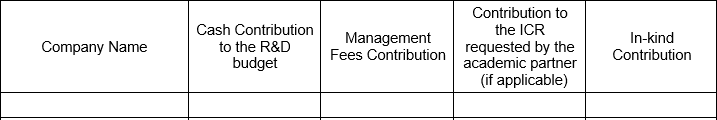 